Акция: «АДАЛДЫҚ КІТАПХАНАСЫ»2020 жылдың қаңтар айының 21 күні «Геодезия және картография жоғары колледжі» КМҚК жатақханасында Қазақстан Республикасының Сыбайлас жемқорлыққа қарсы іс-қимыл агенттігінің ұйымдастыруымен, жатақхана студенттеріне  «Адалдық кітапханасы» атты акция ұйымдастырылды. Акцияға жатақхана студенттері мен жатақхана меңгерушісі Байжуманова Гүлнар Сапаевна қатысты.Мақсаты: жастарға сенім білдіру, адалдыққа тәрбиелеу, парасаттылыққа және әділдік сияқты моральдық сипаттарды тәрбиелеуге бағытталған. Бұл факторлар сыбайлас жемқорлыққа қарсы күрес шараларын алдына алу.Акцияны өткізген жатақхана кітапханашысы Қарсыбаева Шолпан Мамийқызы, «Адалдық кітапханасы» туралы қысқаша мәлімет беріп өтті.              Адалдық кітапханасында ешқандай кітапханашы отырмайды . Студенттер қалаған кітабын алып, тұрған тіркеу кітабына аты-жөнін алған күнін жазып белгілейді. Алған кітапты қалаған уақытта әкеліп, тіркеу журналына әкелген күнін жазып, кітапты орнына қояды.Өздерін адалдыққа тәрбиелеу.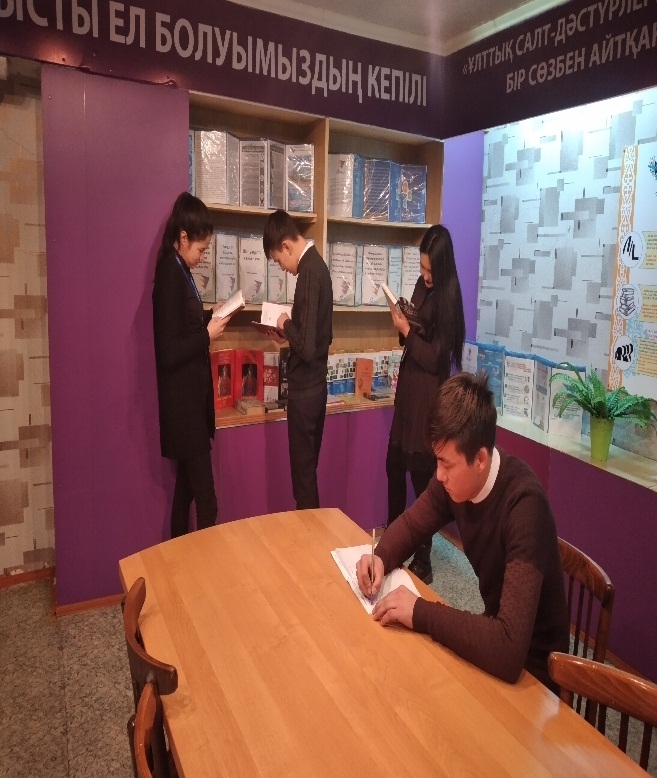 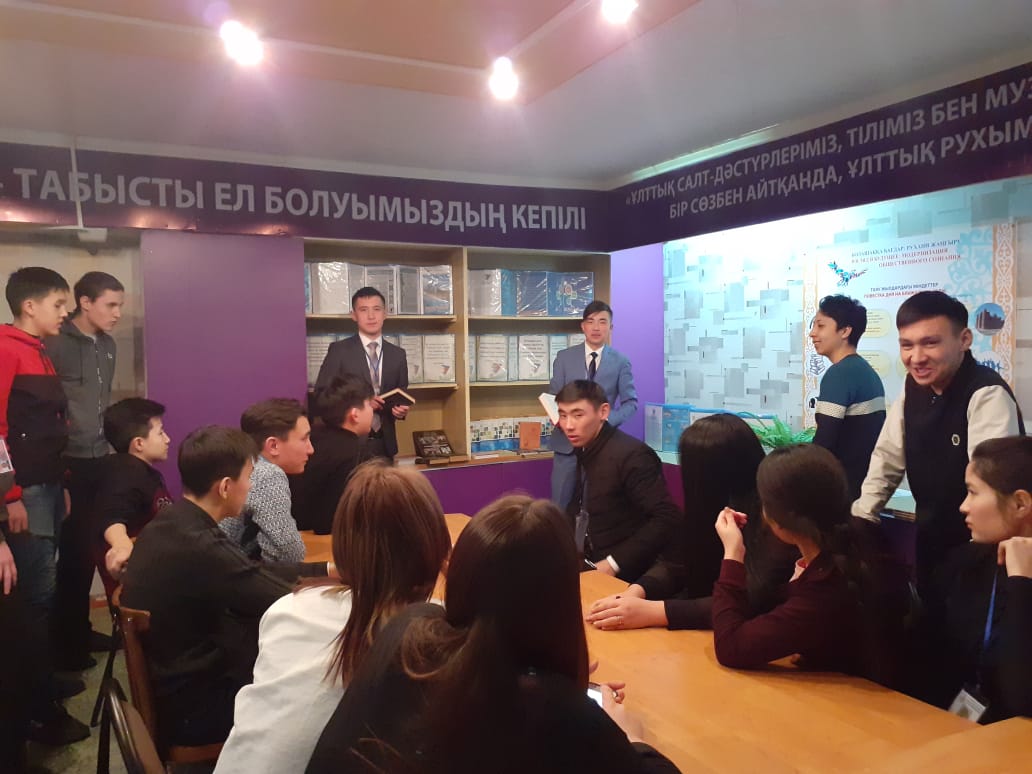 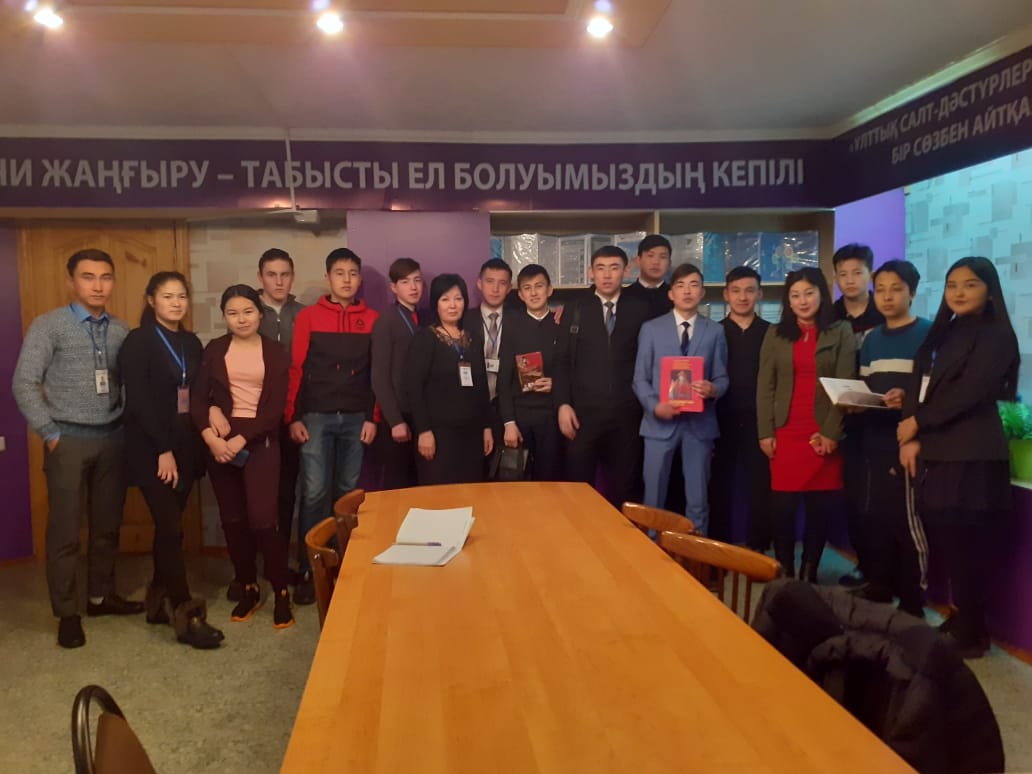 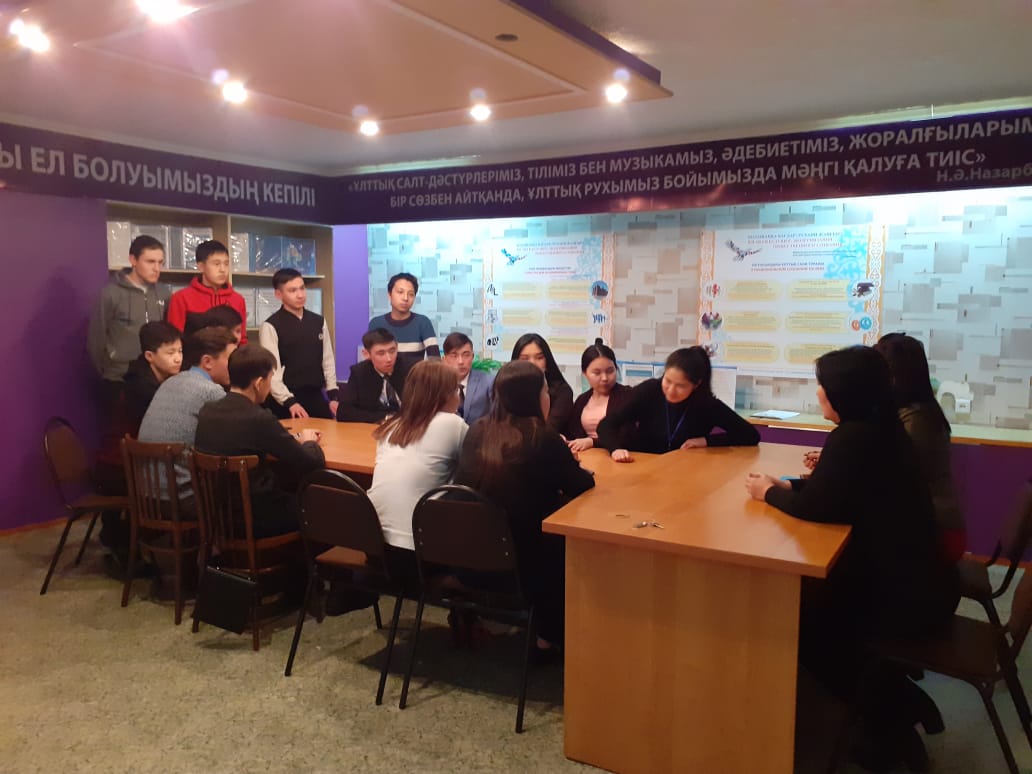 